VERKSAMHETSPLAN 2022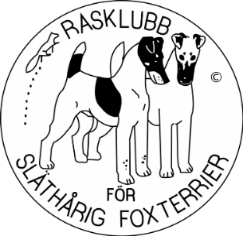 Officiell utställning Tånga hed, Vårgårda 28 maj. Rasmonter på Stockholms Hundmässa planeras. Grytdag i Almunge 4 september med träning via Upplands Taxklubb.Gemensam vår- och höstpromenad i aktivitetsområdena.Träffar, kurser och prova på inom olika områden, t ex Dog parkour, Hoopers och aktivering.Tidningen Släthåret planeras utkomma med 4 nummer under året, samtliga i färg.Aktiviteter annonseras i Släthåret, på hemsidan och Facebook samt vid behov nyhetsmejl. Kom gärna med förslag på fler aktiviteter!